…./…./…….…………………………………………………	Bölüm BaşkanlığınaAşağıda kodu ve adı belirtilen dersin sınav sonucu sehven hatalı olarak sisteme işlenmiştir. Öğrencinin alması gereken doğru not dersin karşısında belirtilmiş olup, söz konusu hatanın düzeltilmesi hususunda;Gereğini bilgilerinize arz ederim.Adı Soyadı: Unvan: İmza:Namık Kemal Mah. Kampüs Cad. NO:1	59030 – TEKİRDAĞ Telefon: (0 282) 250 26 25 - Faks: (0 282) 250 99 25e-posta :fef@nku.edu.tr Elektronik Ağ : http://fened.nku.edu.tr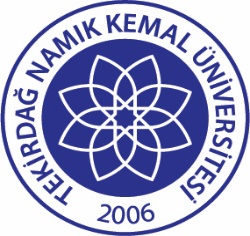 TNKÜFEN EDEBİYAT FAKÜLTESİ NOT DÜZELTME FORMUDoküman No:EYS-FRM-171TNKÜFEN EDEBİYAT FAKÜLTESİ NOT DÜZELTME FORMUHazırlama Tarihi:28.12.2021TNKÜFEN EDEBİYAT FAKÜLTESİ NOT DÜZELTME FORMURevizyon Tarihi:--TNKÜFEN EDEBİYAT FAKÜLTESİ NOT DÜZELTME FORMURevizyon No:0TNKÜFEN EDEBİYAT FAKÜLTESİ NOT DÜZELTME FORMUToplam Sayfa Sayısı:1Öğrencinin;Öğrencinin;DersinDersinDersinDersinDersinAdı-SoyadıBölümü-NumarasıKoduAdıSınav türüHatalıNotDüzeltilennotGeçmenotu